• Με κάθε προσφορά να κατατίθεται από το ταξιδιωτικό γραφείο απαραιτήτως και Υπεύθυνη Δήλωση, ότι διαθέτει ειδικό σήμα λειτουργίας, το οποίο βρίσκεται σε ισχύ.• Οι προσφορές πρέπει να κατατίθενται  κ λ ε ι σ τ έ ς   στο σχολείο: α) Κλειστές σε έντυπη μορφή στο σχολείο (όχι με email ή fax)  ήβ) Με e-mail στο lykeiopc@athenscollege.edu.gr(κλειστές, με κωδικό) Ο Διευθυντής του Ιδιωτικού Λυκείου-Κολλέγιο ΨυχικούΠαναγιώτης Γιαννουλάτος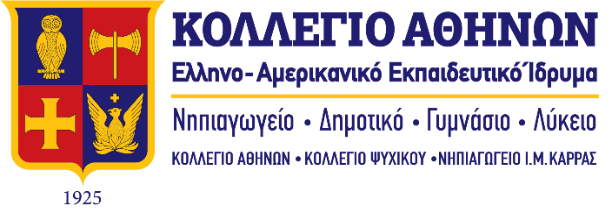 ΠΡΟΣ:							              	         Ημερομηνία: 20/1/2023Τουριστικά Γραφεία						                     Αριθμ. Πρωτ.: 1600ΠΡΟΣΚΛΗΣΗ ΕΚΔΗΛΩΣΗΣ ΕΝΔΙΑΦΕΡΟΝΤΟΣΠΡΟΣ:							              	         Ημερομηνία: 20/1/2023Τουριστικά Γραφεία						                     Αριθμ. Πρωτ.: 1600ΠΡΟΣΚΛΗΣΗ ΕΚΔΗΛΩΣΗΣ ΕΝΔΙΑΦΕΡΟΝΤΟΣΠΡΟΣ:							              	         Ημερομηνία: 20/1/2023Τουριστικά Γραφεία						                     Αριθμ. Πρωτ.: 1600ΠΡΟΣΚΛΗΣΗ ΕΚΔΗΛΩΣΗΣ ΕΝΔΙΑΦΕΡΟΝΤΟΣ1ΣΧΟΛΕΙΟΣΧΟΛΙΚΗ ΜΟΝΑΔΑΙΔΙΩΤΙΚΟ ΛΥΚΕΙΟ - ΚΟΛΛΕΓΙΟ ΨΥΧΙΚΟΥΓΕΛ ΚΟΛΛΕΓΙΟΥ ΨΥΧΙΚΟΥ2ΠΡΟΟΡΙΣΜΟΣ/ΟΙ-ΗΜΕΡΟΜΗΝΙΑ ΑΝΑΧΩΡΗΣΗΣ ΚΑΙ ΕΠΙΣΤΡΟΦΗΣΓΚΟΤΙΝΓΚΕΝ & ΦΡΑΝΚΦΟΥΡΤΗ - ΓΕΡΜΑΝΙΑ (ΕΠΙΣΚΕΨΗ ΣΤΟ MAX PLANCK INSTITUTE)ΑΠΟ Τρίτη, 7 ΜΑΡΤΙΟΥ 2023 (ΠΡΩΙ) ΕΩΣ Παρασκευή, 10 ΜΑΡΤΙΟΥ 2023 (ΒΡΑΔΥ)3ΠΡΟΒΛΕΠΟΜΕΝΟΣ ΑΡΙΘΜΟΣ ΣΥΜΜΕΤΕΧΟΝΤΩΝ(ΜΑΘΗΤΕΣ-ΚΑΘΗΓΗΤΕΣ)17 ± 2  ΜΑΘΗΤΕΣ2 ΚΑΘΗΓΗΤΕΣ (ΑΡΧΗΓΟΣ-ΣΥΝΟΔΟΙ)4ΜΕΤΑΦΟΡΙΚΟ ΜΕΣΟ/Α-ΠΡΟΣΘΕΤΕΣ ΠΡΟΔΙΑΓΡΑΦΕΣΑΕΡΟΠΟΡΙΚΩΣ (ΑΘΗΝΑ - ΦΡΑΝΚΦΟΥΡΤΗ & ΦΡΑΝΚΦΟΥΡΤΗ - ΑΘΗΝΑ)5ΚΑΤΗΓΟΡΙΑ ΚΑΤΑΛΥΜΑΤΟΣ-ΠΡΟΣΘΕΤΕΣ ΠΡΟΔΙΑΓΡΑΦΕΣ(ΜΟΝΟΚΛΙΝΑ/ΔΙΚΛΙΝΑ/ΤΡΙΚΛΙΝΑ-ΠΡΩΙΝΟ Ή ΗΜΙΔΙΑΤΡΟΦΗ) ΔΙΚΛΙΝΑ (ΓΙΑ ΜΑΘΗΤΕΣ) ΚΑΙ ΔΥΝΑΤΟΤΗΤΑ ΓΙΑ ΤΡΙΚΛΙΝΑ ΣΕ ΠΕΡΙΠΤΩΣΗ ΜΟΝΟΥ ΑΡΙΘΜΟΥ ΜΑΘΗΤΩΝ ΑΠΟ ΤΟ ΙΔΙΟ ΦΎΛΟΣΕ ΞΕΝΟΔΟΧΕΙΟ ΤΕΣΣΑΡΩΝ ΑΣΤΕΡΩΝ (4*) ΣΤΟ ΚΕΝΤΡΟ ΤΟΥ ΓΚΟΤΙΝΓΚΕΝ (7 & 8 ΜΑΡΤΙΟΥ 2023) ΚΑΙ ΣΤΟ ΚΕΝΤΡΟ ΤΗΣ ΦΡΑΝΚΦΟΥΡΤΗΣ (9 ΜΑΡΤΙΟΥ 2023)ΜΟΝΟΚΛΙΝΑ (ΓΙΑ ΚΑΘΗΓΗΤΕΣ)ΜΕ ΠΡΩΙΝΟ6ΛΟΙΠΕΣ ΥΠΗΡΕΣΙΕΣ (ΠΡΟΓΡΑΜΜΑ, ΠΑΡΑΚΟΛΟΥΘΗΣΗ ΕΚΔΗΛΩΣΕΩΝ,  ΕΠΙΣΚΕΨΗ ΧΩΡΩΝ, ΓΕΥΜΑΤΑ κ.τ.λ.)ΜΕΤΑΦΟΡΕΣ: 1) Τρίτη, 7 ΜΑΡΤΙΟΥ 2023: Από το  Αεροδρόμιο της Φρανκφούρτης αναχώρηση για Γκότινγκεν-τακτοποίηση στο ξενοδοχείο. Το απόγευμα οργανωμένο walking tour στην παλιά πόλη με ξεναγό και μετά δείπνο.2) ΤΕΤΑΡΤΗ, 8 ΜΑΡΤΙΟΥ 2023: Το πρωί επίσκεψη στο εργαστήριο Max Planck στο Γκότινγκεν. Μεσημεριανό. Το απόγευμα επίσκεψη στο Historical Earthquake station. Βραδινό.3) ΠΕΜΠΤΗ, 9 ΜΑΡΤΙΟΥ 2023: Επίσκεψη στο Πανεπιστήμιο του Γκότινγκεν και στο Old Botanical Garden. Μετά το μεσημεριανό αναχώρηση από Γκότινγκεν για Φρανκφούρτη και τακτοποίηση στο ξενοδοχείο. Το απόγευμα οργανωμένο walking tour στην παλιά πόλη με ξεναγό (Römer, Römerberg, Emperors' Cathedral, St. Bartholomew Cathedral, St Paul’s Church) (Bell tower, Cathedral etc) και μετά δείπνο.4) Παρασκευή, 10 ΜΑΡΤΙΟΥ 2023:Επίσκεψη στο Science Μuseum ExperimintaΜεταφορά από το ξενοδοχείο στο αεροδρόμιο για την επιστροφή στην Αθήνα7ΥΠΟΧΡΕΩΤΙΚΗ ΑΣΦΑΛΙΣΗ ΕΥΘΥΝΗΣ ΔΙΟΡΓΑΝΩΤΗΝΑΙ8ΠΡΟΣΘΕΤΗ ΠΡΟΑΙΡΕΤΙΚΗ ΑΣΦΑΛΙΣΗ ΚΑΛΥΨΗΣ ΕΞΟΔΩΝ ΣΕ ΠΕΡΙΠΤΩΣΗ ΑΤΥΧΗΜΑΤΟΣ  Ή ΑΣΘΕΝΕΙΑΣ ΝΑΙ9ΤΕΛΙΚΗ ΣΥΝΟΛΙΚΗ ΤΙΜΗ ΟΡΓΑΝΩΜΕΝΟΥ ΤΑΞΙΔΙΟΥ (ΣΥΜΠΕΡΙΛΑΜΒΑΝΟΜΕΝΟΥ  Φ.Π.Α.)ΝΑΙ10ΕΠΙΒΑΡΥΝΣΗ ΑΝΑ ΜΑΘΗΤΗ (ΣΥΜΠΕΡΙΛΑΜΒΑΝΟΜΕΝΟΥ Φ.Π.Α.)ΝΑΙ11ΚΑΤΑΛΗΚΤΙΚΗ ΗΜΕΡΟΜΗΝΙΑ ΚΑΙ ΩΡΑ ΥΠΟΒΟΛΗΣ ΠΡΟΣΦΟΡΑΣΠΑΡΑΣΚΕΥΗ, 27 ΙΑΝΟΥΑΡΙΟΥ 2023ΩΡΑ: 12:0012ΗΜΕΡΟΜΗΝΙΑ ΚΑΙ ΩΡΑ ΑΝΟΙΓΜΑΤΟΣ ΠΡΟΣΦΟΡΩΝΠΑΡΑΣΚΕΥΗ, 27 ΙΑΝΟΥΑΡΙΟΥ 2023 ΩΡΑ: 13:30